Kemi och miljö			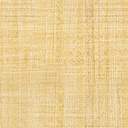 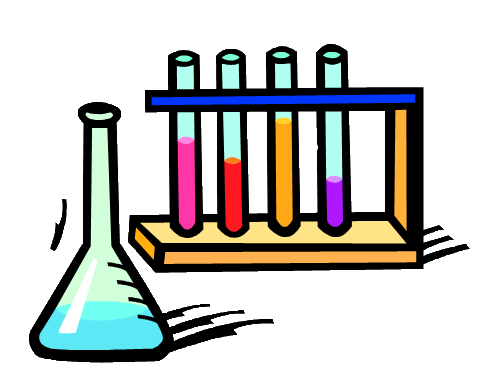        När du har arbetat med det här området ska du: 	      Kunna förklara atomernas kretslopp och vad som menas med att ”ingenting      försvinner, allt finns kvar”.      Kunna ge exempel på några grundämnen.      Kunna berätta om ämnens tre faser.      Kunna ge exempel på en kemisk reaktion.      Kunna ge exempel på ämnen som kan lösas i vatten.      Kunna ge exempel på några basiska och några sura ämnen      Veta hur människan påverkar miljön med kemiska ämnen      Kunna ge exempel på hur kunskaper i kemi kan lösa problem      Kunna berätta vd som händer med vårt avfall och våra sopor och ge exempel
      på hur vi kan ta hand om dem.      Kunna utföra naturvetenskapliga undersökningar samt dokumentera dem.      Kunna förklara och använda några ämnesspecifika ord och begrepp.                   Undervisning :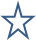                        Gemensamma genomgångar och diskussioner                  Naturvetenskapliga undersökningar                  Film                  Instuderingsfrågor                  Arbete med ämnesspecifika ord och begrepp                    Centrala begrepp :  Atomer, molekyler, grundämne, kemisk förening, materia, fast form, flytande form, gasform, förångas, kondensera, smälta, baser, syror, PH-skala, lösningsmedel, utsläpp, sortera, återvinna, kompostera, övergödning                 Bedömning av dina förmågor:     Deltagande i diskussioner, genomförande och dokumentation av naturvetenskapliga undersökningar, muntligt eller skriftligt test alternativt presentation.        Vad är kemi s. 86-87Mål för uppslaget:Få en uppfattning om vad kunskaper inom kemin har betytt för människan.Förstå att kemi handlar om olika ämnen.Veta att ämnen kan delas in efter sina egenskaperBegrepp:
Alkemist, brons, egenskap, guld, järn, kemi, kemist, koppar, materia, metall, naturvetenskapligt arbetssätt, silver, tennAtomer och molekyler s. 88-89Mål för uppslaget: Veta att allt omkring oss är uppbyggt av atomer.Känna till begreppen och kunna ge exempel på atom, molekyl, grundämne och kemisk förening.Förstå att atomer ingår i kretslopp.Begrepp:
atom, atomkärna, elektron, förmultna, grundämne, kemisk förening, kolatom, koldioxid, molekyl, nedbrytare, syreatom, väteatomFast, flytande och gas, Kemiska reaktioner s. 90-91Mål för uppslaget:Veta att ämnen kan vara i fast form, flytande form och gasform.Veta att ämnen har olika egenskaper som t ex kokpunkt och smältpunkt.Kunna förklara vad en kemisk reaktion är och ge exempel.Begrepp:
atom, avdunsta, fast form, flytande form, förångas, gasform, kemisk reaktion, kokpunkt, koldioxid, kondenseras, rost, smälta, smältpunkt, stelnaLösningar, Blandningar s. 92-93Mål för uppslaget:Kunna förklara vad en lösning och en blandning är med hjälp av exempel.Kunna ge exempel på var i vardagen lösningar och blandningar finns.Veta att ämnen har olika egenskaper som t ex löslighet.Begrepp: 
avdunsta, blandning, järn, lösning, kemisk reaktion, kol, koldioxid, koppar, kväve, legering, lösningsmedel, mässing, rengöringsmedel, syre, zinkSurt och basiskt s. 94-95Mål för uppslaget:Veta att surt och basiskt är exempel på att ämnen har olika egenskaper.Kunna ge exempel på några vanliga ämnen som är sura eller basiska.Veta att kemikalier kan vara farliga på olika sätt och att de är märkta med olika varningsmärken.Begrepp:
basisk, fräta, kalk, kemisk reaktion, magsyra, pH, rengöringsmedel, sur, svavelsyra, syra, varningsmärke.Vårt avfall s. 96-97Mål för uppslaget:Veta att mängden sopor är ett problem i världen.Förstå begreppen förbränna, återvinna och kompostera.Veta att visst avfall är farligt och måste samlas upp.Kunna diskutera kring hur man kan hantera avfall.Begrepp:
avfall, batteri, bryta ner, el-avfall, energi, förbränna, glas, hushållssopor, kompost, läkemedel, lösningsmedel, metall, nedbrytare, papper, petflaska, plast, sopor, sortera, återvinna
Människan påverkar, Kemi kan lösa problem s. 98-99Mål för uppslaget:Veta att människan kan påverka kretsloppen i naturen.Kunna ge exempel på att kunskaper inom kemi kan lösa problem och göra livet lättare.Begrepp:
bakterie, bas, bekämpningsmedel, bespruta, för- surning, förorena, kalk, kemikalier, konservera, neutral, organism, utsläpp, vaccin, övergödning